        ขอเชิญร่วมถวายผ้าป่าสามัคคี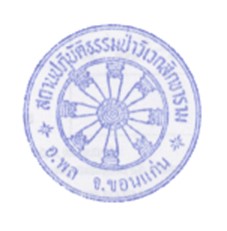 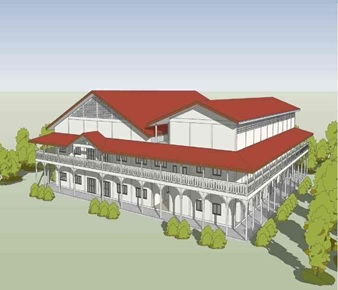    สร้างศาลาปฏิบัติธรรมรวมใจสามัคคีณ สถานปฏิบัติธรรมป่าวิเวกสิกขาราม  อ.พล  จ.ขอนแก่น	วันอาทิตย์ที่ ๔ มิถุนายน พ.ศ. ๒๕๖๖  เวลา ๑๑.๐๐ น.        เนื่องในโอกาสเทศกาลวิสาขบูชา  เป็นวันที่พระพุทธเจ้า ประสูติ ตรัสรู้ ปรินิพพาน ๓ วาระเวียนมาตรงกัน  ซึ่งเป็นวันที่ชาวพุทธทั่วโลก  ได้น้อมรำลึกถึงและปฏิบัติบูชา  ด้วยเหตุนี้สถานปฏิบัติธรรมป่าวิเวกสิกขาราม  จึงขอเชิญพุทธบริษัททุกท่าน ร่วมบำเพ็ญกุศล ทาน ศีล ภาวนา ที่บ้านหรือที่วัด  และร่วมเป็นเจ้าภาพสร้างศาลาปฏิบัติธรรมฯ  น้อมถวายเป็นพุทธบูชาแด่พระพุทธเจ้าทุกพระองค์                    ขออานุภาพสมเด็จพระพุทธเจ้าองค์ปฐมสิขีทศพลที่ ๑  พระพุทธเจ้าทุกพระองค์  พระปัจเจกพุทธเจ้าทุกพระองค์ พระรัตนตรัย  และอำนาจบุญกุศลที่ท่านได้ทำในครั้งนี้  ขอให้ทุกท่านมีความเจริญทั้งทางโลก ทางธรรม พ้นจากกองทุกข์  เข้าถึงพระนิพพาน  ภัยพิบัติทั้งปวงและโรคระบาดโควิด-19 สลายไป  เศรษฐกิจของประเทศฟื้นตัว.                                      คณะพุทธบริษัทสมเด็จพระพุทธเจ้าองค์ปฐมสิขีทศพลที่ ๑กำหนดการวันที่  ๓ - ๕ มิ.ย. ๖๖  ปฏิบัติธรรมในวาระเทศกาลวิสาขบูชา วันที่  ๔ มิ.ย. ๖๖   เวลา ๙.๐๐ น. ตั้งกองผ้าป่าสามัคคีสร้างศาลาปฏิบัติธรรม                               เวลา ๑๑.๐๐ น. ถวายภัตตาหารเพล                         เวลา ๑๒.๓๐น. แสดงธรรมเทศนา  เสร็จแล้วถวายผ้าป่าสามัคคีฯ     กรวดน้ำอุทิศบุญกุศล  ให้ญาติทุกภพทุกชาติ พรหม เทวดา นาค  สัมภเวสี เปรต ทั้ง ๓ โลก         (เวลา ๑๑.๐๐น. เริ่มถ่ายทอดสดทางเฟสบุ๊ก หรือ ยูทูป พิมพ์ "วิเวกสิกขาราม")             หมายเหตุ  ท่านที่ไม่สามารถมาร่วมงานได้   สามารถโอนปัจจัยเข้าบัญชี   1.พระวิชัย ศิริผลหลาย   ธ.ทหารไทย สาขาบ้านไผ่  เลขที่ 384-2-38156-2 2.พระวิชัย  ศิริผลหลาย  ธ.ไทยพาณิชย์  สาขาเมืองพล  เลขที่ 792-213143-4     และกรุณาแจ้งให้ทราบด้วย  เพื่อจะได้นำปัจจัยเข้ากองผ้าป่า  ที่เบอร์โทรแม่ชีรุ่ง 095-2380868                                                              